Dear Colleague,Thank you for your interest in the position of Admin Assistant/Receptionist at The Suthers School.This is a really exciting opportunity for an enthusiastic and suitably qualified person to have a real impact on the educational experiences of the young people of Newark and the surrounding areas.  You will join us at the earliest stages of the school’s development and will therefore have a unique opportunity to contribute to our vision. Above all, we are seeking to appoint an individual who shares our ambition to deliver a first-class education to all students.With a Year 7 cohort of 90 students initially but with a PAN of 120 within two years, The Suthers School will grow year on year until it reaches capacity in 2023.We may be starting small but that does not mean our ambitions should not be great.  Young people deserve an education that excites and enthuses, one which prepares them for a future as global citizens who are able to think for themselves.  The Suthers School is a place where character education is ranked alongside academic preparation and we are working to ensure students thrive in an environment which inspires ambition, compassion and a love of learning. If you share this ambition and are looking for an opportunity to have a real impact on the lives of young people, I would be delighted to hear from you.  If you d have any questions about this role or would like an opportunity to discuss it in more detail, please contact our School Manager, Jo Braithwaite jbraithwaite@suthersschool.co.uk Yours faithfully  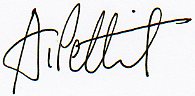 Andrew Pettit Head of School 